EMEI “OLINDA MARIA DE JESUS SOUZA”TURMAS: JARDIM II A, B E MULTISSERIADA.PROFESSORAS: ANDRÉIA, TATYANE E ROSELENE.QUINZENA: 16/08 A 27/08TEMA: FOLCLORECOMO JÁ ESTUDAMOS NO PLANEJAMENTO ANTERIOR, O FOLCLORE É UM CONJUNTO DE VÁRIAS MANIFESTAÇÕES DE UM POVO COMO: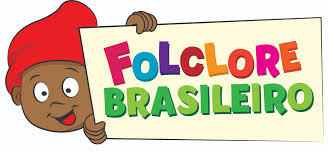  ARTESANATO, DANÇAS REGIONAIS, MÚSICAS, COMIDAS, FESTAS POPULARES, BRINQUEDOS E BRINCADEIRAS, PROVÉRBIOS, MEDICINA POPULAR, ADIVINHAS, CRENDICES E SUPERSTIÇÕES, MITOS E LENDAS.ENTÃO VAMOS APRENDER UM POUCO MAIS:CANTIGAS DE RODACOMO JÁ VIMOS, FAZ PARTE DO FOLCLORE AS CANTIGAS DE RODA, QUE APRENDEMOS ASSIM QUE NASCEMOS E SÃO PASSADAS DE PAIS PARA FILHOS. NOSSO FOLCLORE TEM MUITAS CANTIGAS.ATIVIDADE 1VAMOS OUVIR UMA CANTIGA BASTANTE CONHECIDA?CANTIGA: O SAPO NÃO LAVA O PÉCLIQUE NO LINK ABAIXO PARA OUVIR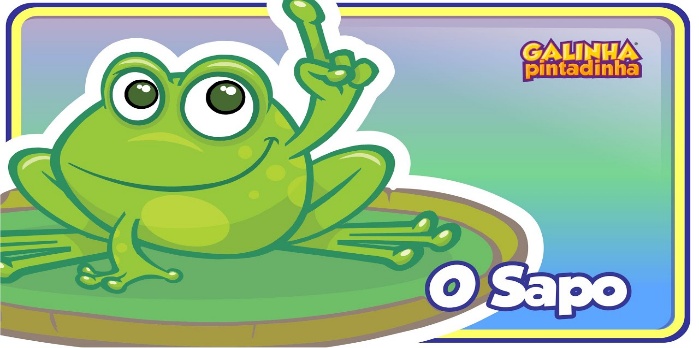     LINK:  https://youtu.be/0JkSpPZJDkE?t=7APÓS OUVIR A CANTIGA DO SAPO NÃO LAVA O PÉ, VOCÊ VAI CANTAR. VAMOS LÁ?A LETRA DA CANTIGA ESTÁ ABAIXO E CONFORME VOCÊ CANTAR COLOQUE SEU DEDINHO EM CIMA DAS PALAVRAS. PEÇA PARA UM ADULTO TE AJUDAR.O SAPO NÃO LAVA O PÉ O SAPO NÃO LAVA O PÉNÃO LAVA PORQUE NÃO QUERELE MORA LÁ NA LAGOANÃO LAVA O PÉPORQUE NÃO QUERMAS QUE CHULÉ!AGORA QUE VOCÊ JÁ CANTOU, VAMOS À ATIVIDADE:1- EM UMA FOLHA ESCREVA SEU NOME E A DATA.2- EM OUTRA FOLHA DESENHE 2 CÍRCULOS, VOCÊ PODERÁ USAR A BOCA DE UM COPO COMO MOLDE. PINTE OS CÍRCULOS DE VERDE.3- RECORTE OS CÍRCULOS E DOBRE AO MEIO.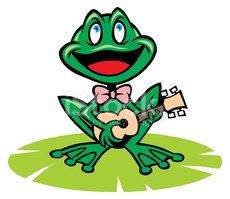 4- COLE NA OUTRA FOLHA ONDE ESCREVEU O NOME OS 2 CÍRCULOS DOBRADOS. UM CÍRCULO PARA CIMA E OUTRO PARA BAIXO FORMANDO UM SAPO.5- COMPLETE DESENHANDO OS OLHOS, BOCA E PATAS. VOCÊ PODERÁ TAMBÉM DESENHAR A LAGOA6- DEPOIS QUE DESENHAR ESCREVA AO LADO DO DESENHO A PALAVRA SAPO.7- CIRCULE AS VOGAIS NA PALAVRA SAPO. (A, E, I, O, U)8- CONTE O NÚMERO DE LETRAS, ESCREVENDO O NÚMERO NA FRENTE DA PALAVRA.9- VOCÊ TAMBÉM PODERÁ BRINCAR DE PULAR IMITANDO O SAPO.SIGA O MODELO ABAIXO E CAPRICHE NA SUA ATIVIDADE.                    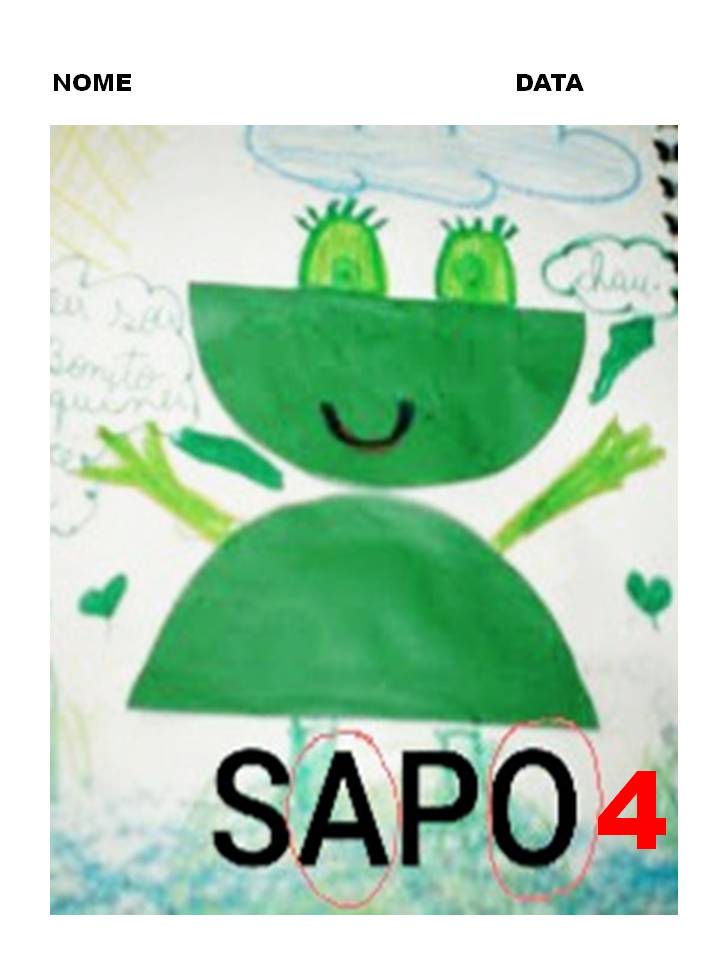 EXEMPLO:DOBRADURA DO SAPO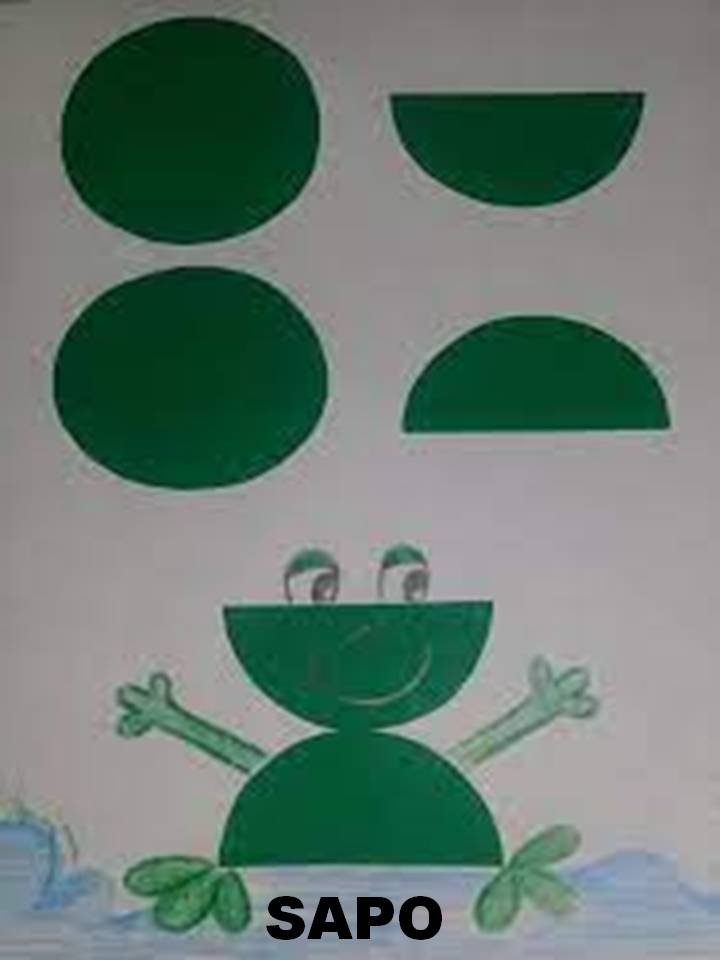 IMAGEM ACERVO DO PROFESSOR ATIVIDADE 2ADIVINHAS TAMBÉM FAZ PARTE DO FOLCLORE BRASILEIRO AS ADIVINHAS. AS ADIVINHAS, TAMBÉM CONHECIDAS COMO ADIVINHAÇÕES OU: “O QUE É, O QUE É, SÃO PERGUNTAS EM FORMATO DE CHARADAS DESAFIADORAS QUE FAZEM AS PESSOAS PENSAREM E SE DIVERTIREM.VIDEOAULA: PROFESSORA ROSE- ADIVINHASCLIQUE NO LINK ABAIXO PARA ASSISTIR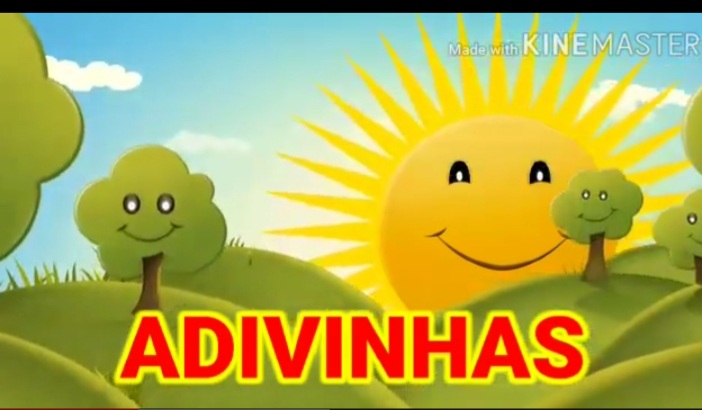 LINK: https://youtu.be/cneew47_KnIAPÓS ASSISTIR A VIDEOAULA DA PROFESSORA ROSE FAÇA A ATIVIDADE.NUMA FOLHA DE PAPEL COLOQUE SEU NOME E DATA.DESENHE E ESCREVA O NOME DAS RESPOSTAS DAS ADIVINHAS.CIRCULE A LETRA INICIAL DE CADA PALAVRA; CONTE AS LETRAS. E REGISTRE O NÚMERO CORRESPONDENTE AO NÚMERO DE LETRAS.FAÇA COMO O MODELO ABAIXO.EXEMPLO: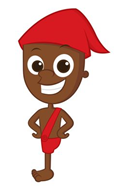 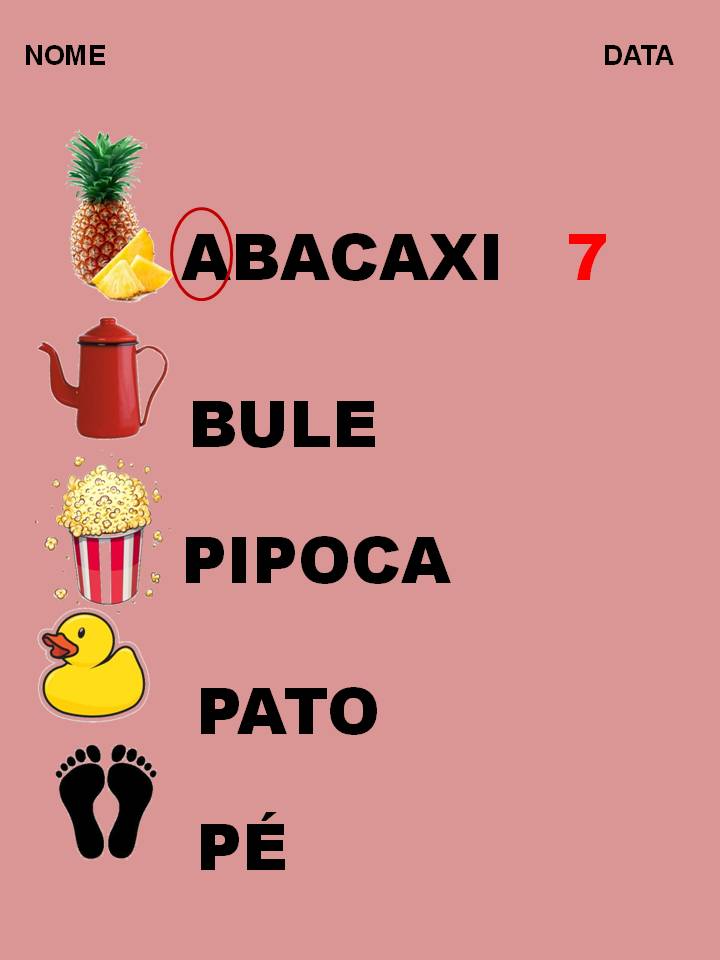 ATIVIDADE 3HISTÓRIA: A LENDA DO JOÃO-DE-BARROCLIQUE NO LINK PARA ASSISTIR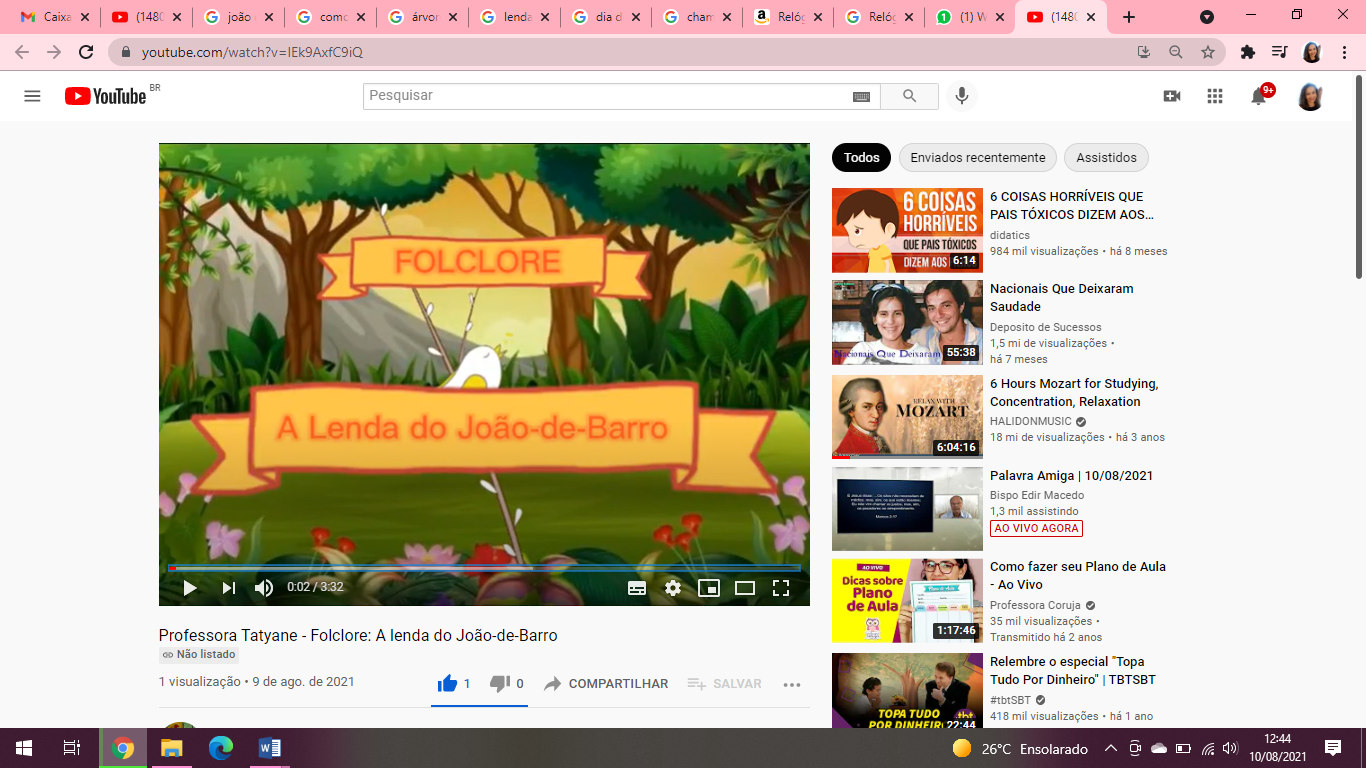 LINK https://www.youtube.com/watch?v=IEk9AxfC9iQNA HISTÓRIA QUE VOCÊ ACABOU DE ASSISTIR VOCÊ APRENDEU SOBRE A LENDA DO PÁSSARO JOÃO-DE-BARRO. VOCÊ NOTOU QUE, A PROVA DE AMOR QUE O PAI DA INDIAZINHA PEDIA PARA OS PRETENDENTES ERA FICAR 9 DIAS EM UMA OCA SEM COMER. VOCÊ SABE CONTAR ATÉ O NÚMERO 9? VEJA ABAIXO, CONTE EM VOZ ALTA E APONTE PARA CADA NÚMERO COM SEU DEDINHO: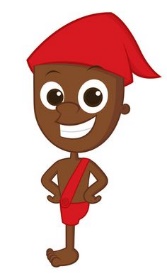 VAMOS AGORA APRENDER A FAZER O NÚMERO 9:   1- EM UMA FOLHA ESCREVA SEU NOME E A DATA;  2- ESCREVA A PALAVRA NOVE E FAÇA O NÚMERO 9. VEJA O EXEMPLO:AGORA, SEPARE 9 OBJETOS QUE VOCÊ TENHA EM CASA E ENVIE A FOTO PARA A PROFESSORA; PODE SER 9 CANETINHAS, 9 LÁPIS DE COR, 9 CARRINHOS, 9 BONECAS, 9 FRUTAS, 9 PRENDEDORES DE ROUPA OU QUALQUER OUTRO OBJETO. TIRE UMA FOTO E ENVIE PARA A PROFESSORA!VEJA OS EXEMPLOS: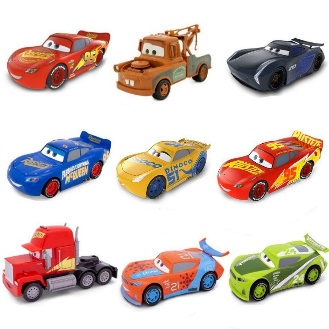 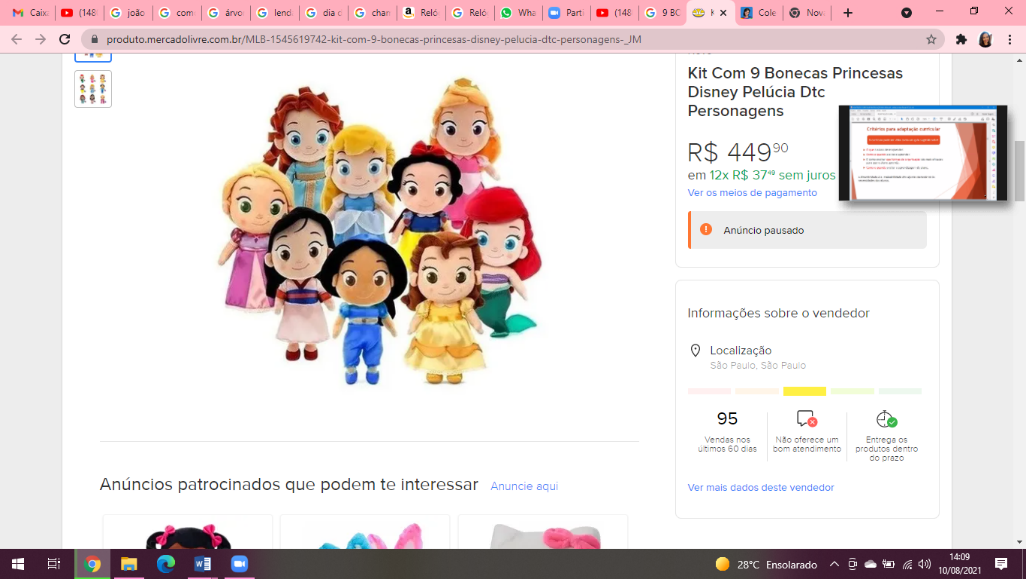 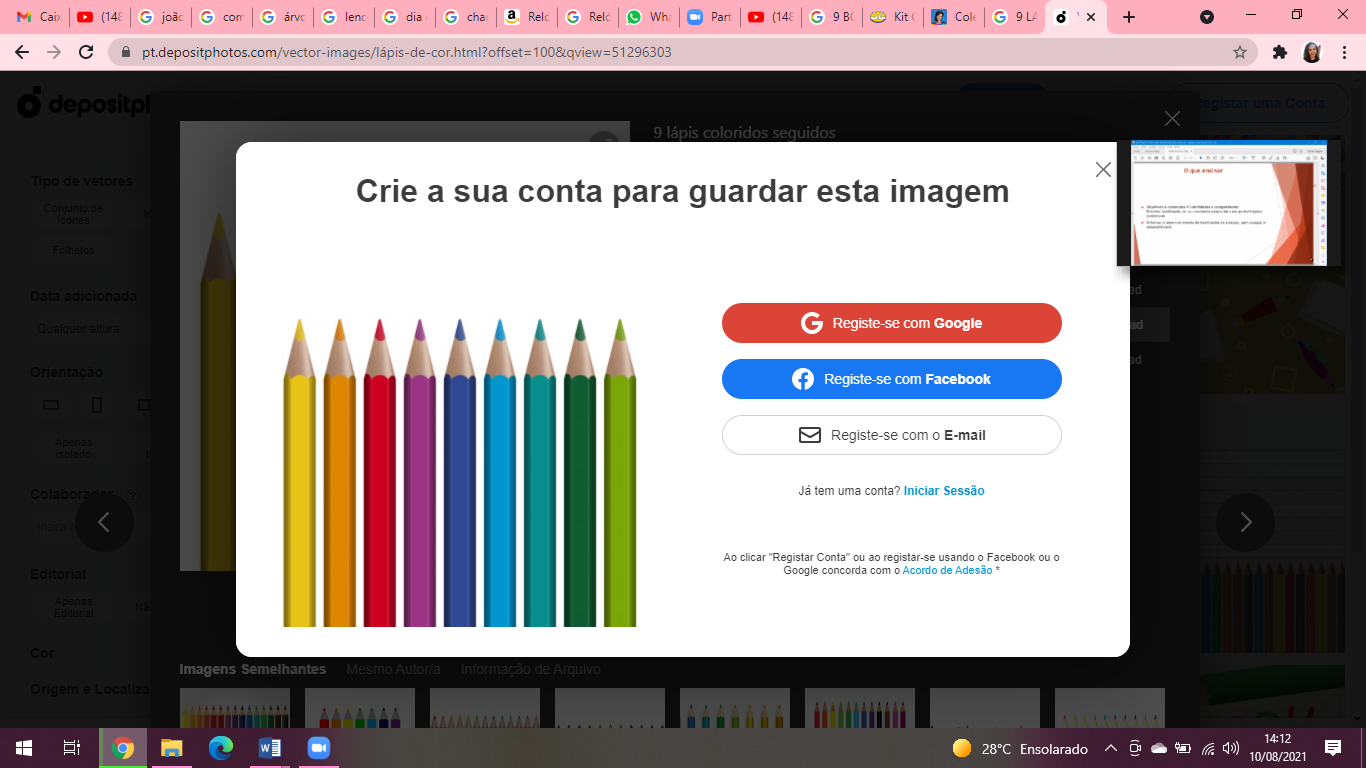 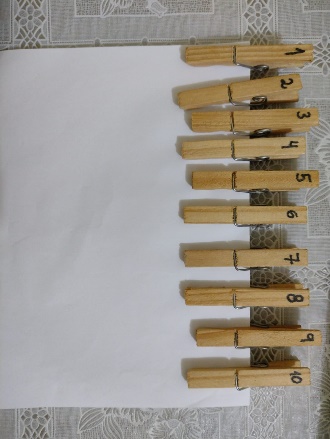 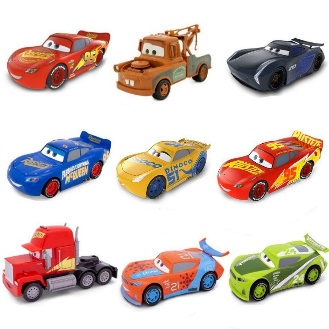 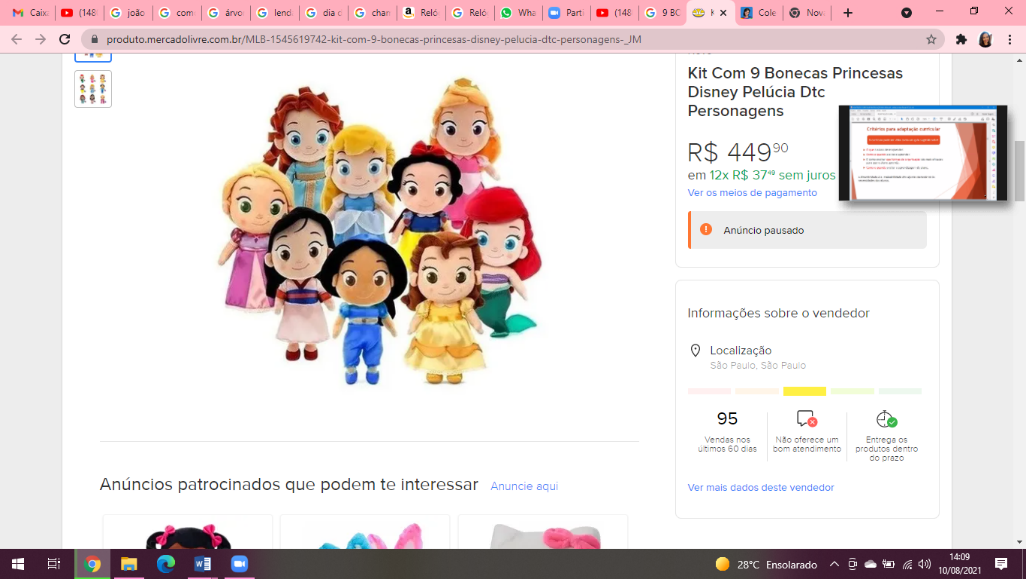 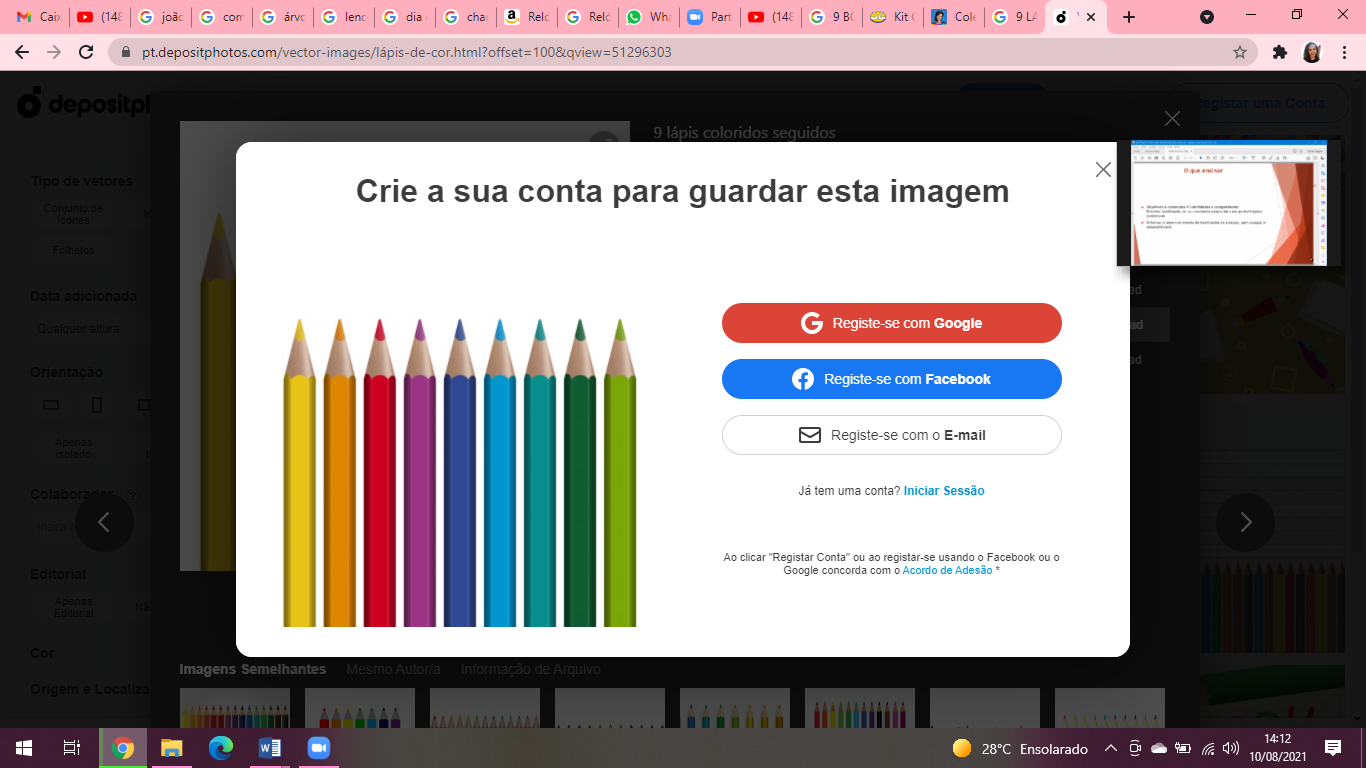 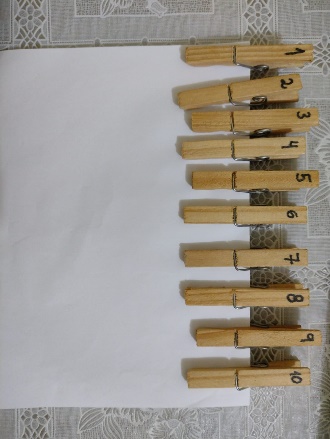 ATIVIDADE 4VIDEOAULA – PROFESSORA ANDRÉIA: BRINQUEDOS E BRINCADEIRAS DO NOSSO FOLCLORE.CLIQUE NO LINK ABAIXO PARA ACESSAR 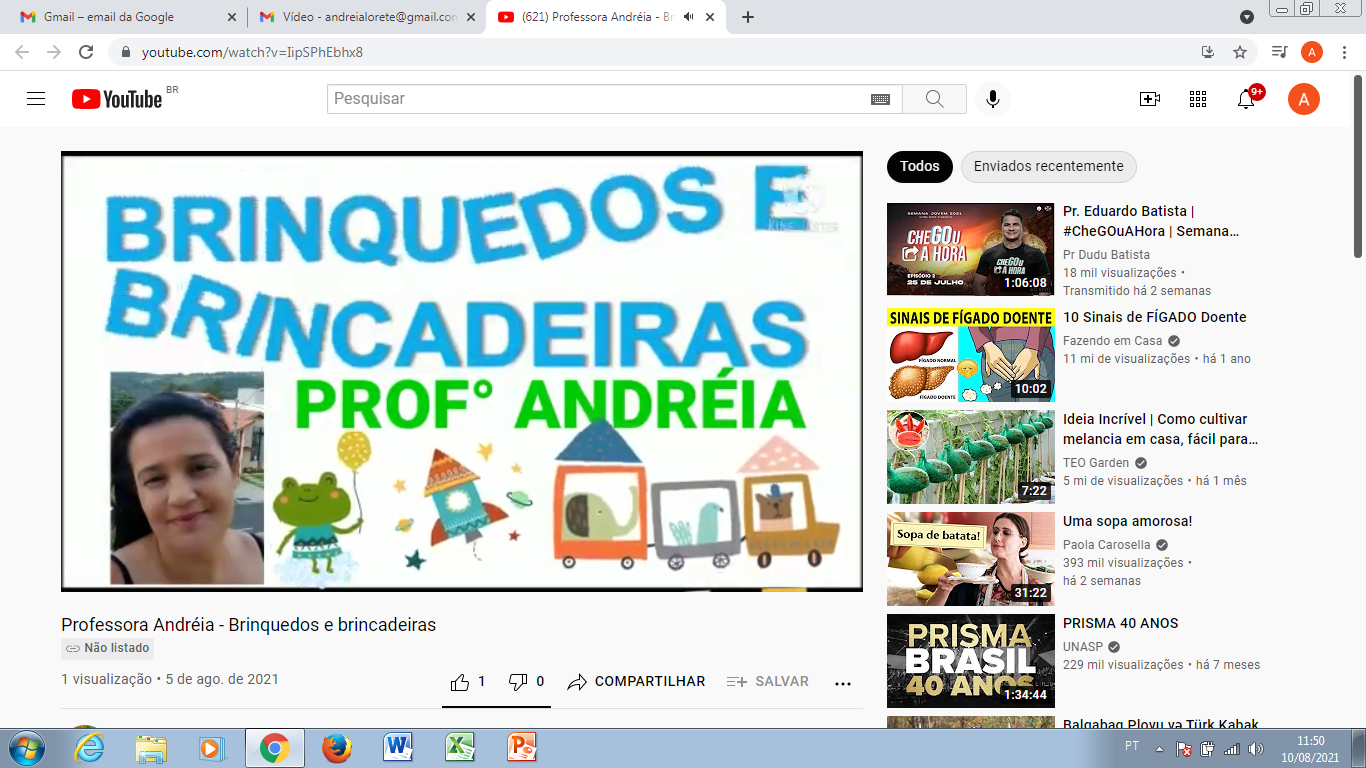 LINK: https://youtu.be/IipSPhEbhx8?t=138- AGORA VOCÊS VÃO ESCOLHER UM BRINQUEDO OU UMA BRINCADEIRA FOLCLÓRICA E FAZER JUNTO COM A FAMÍLIA.- REGISTRE O MOMENTO E ENVIE PARA A SUA PROFESSORA.ATIVIDADE 5VIDEOAULA – PROFESSORA JULIANA: PARLENDAS.CLIQUE NO LINK ABAIXO PARA ACESSAR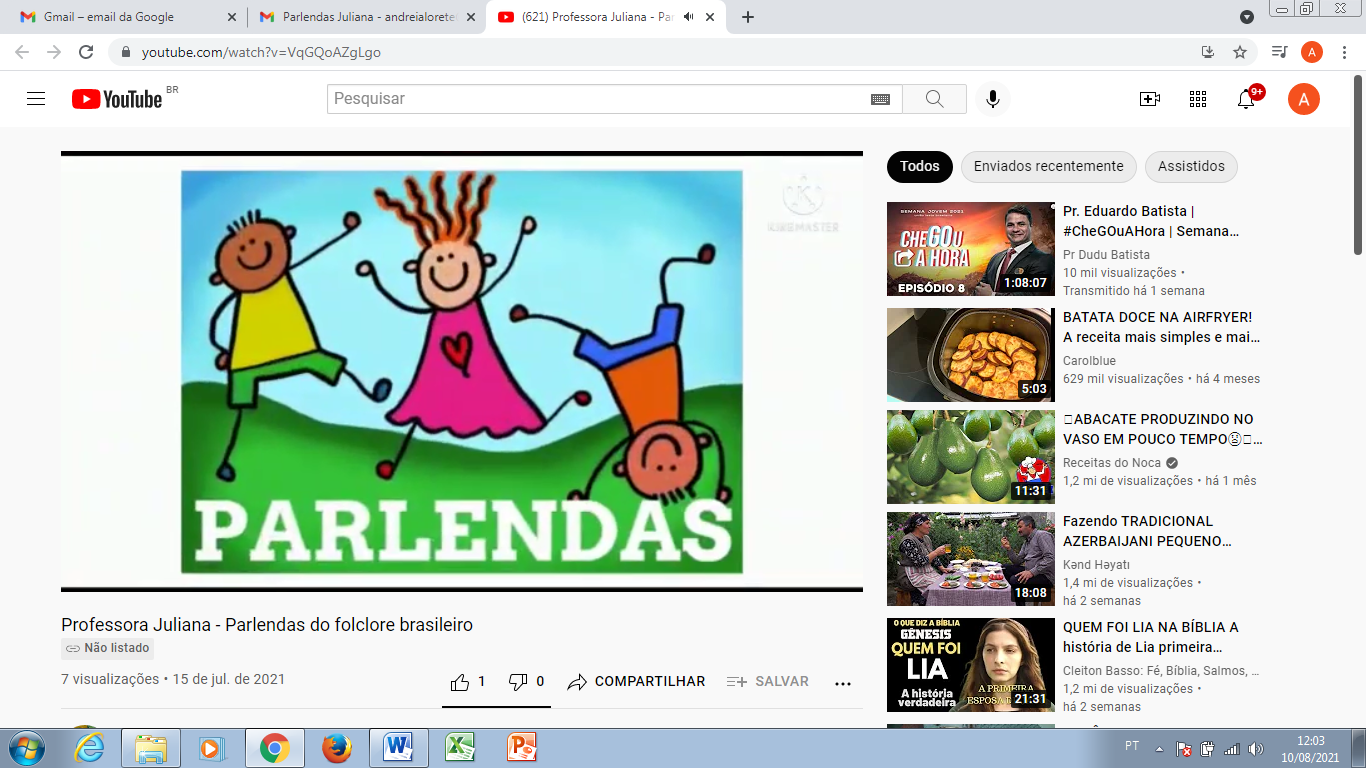 LINK: https://youtu.be/VqGQoAZgLgo?t=86- AGORA QUE VOCÊS INTERAGIRAM COM A VIDEOAULA DA PROFESSORA JULIANA É HORA DE REALIZAR A PROPOSTA.- ESCOLHAM UMA PARLENDA PARA FALAR, A FAMÍLIA IRÁ GRAVAR O MOMENTO E ENVIAR PARA PROFESSORA, DEPOIS PODEMOS SOCIALIZAR COM OS COLEGAS.ATIVIDADE 6VÍDEO: PARLENDA MACACA SOFIACLIQUE NO LINK ABAIXO E ASSISTA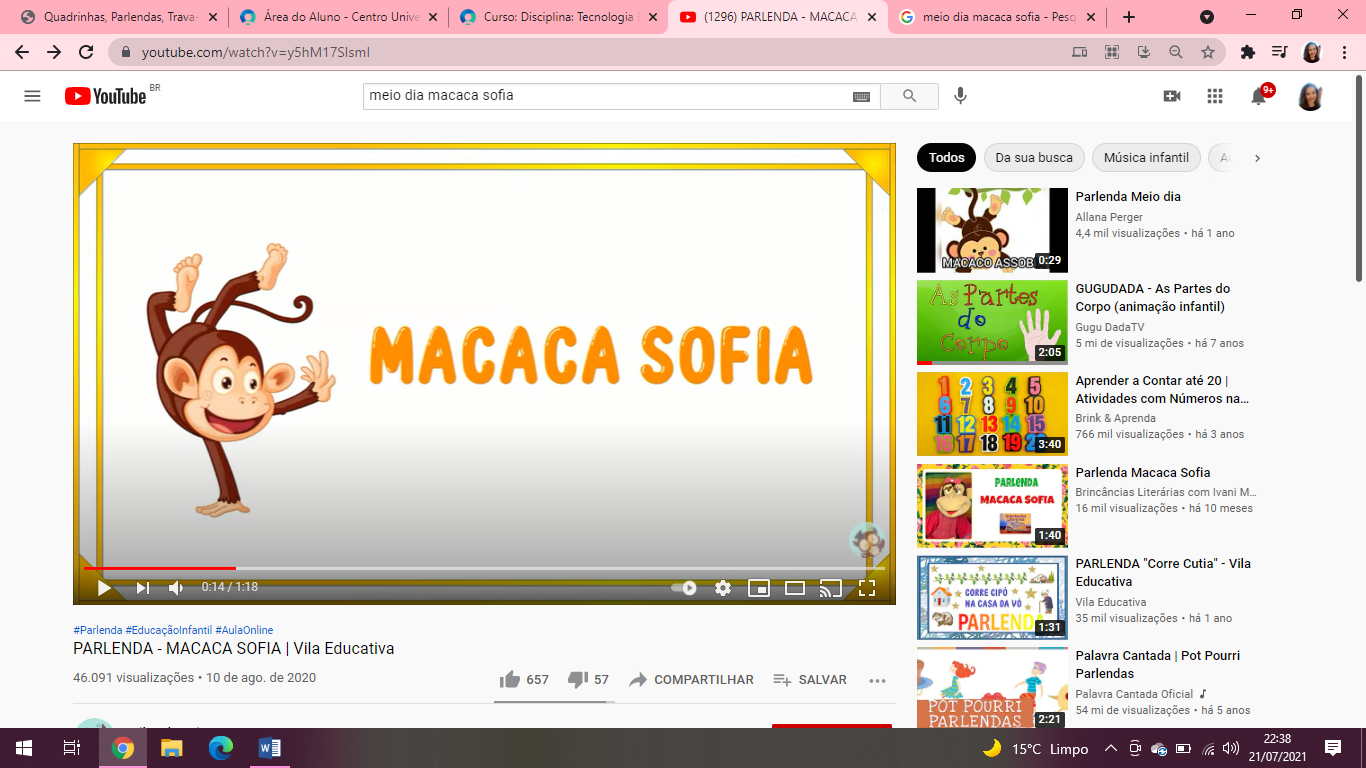 LINK: https://www.youtube.com/watch?v=y5hM17SIsmIVOCÊ ACOMPANHOU AGORA A PARLENDA MACACA SOFIA. VAMOS RESPONDER AS PERGUNTAS ABAIXO?QUAL O INSTRUMENTO USADO PARA SABER AS HORAS?QUAL O HORÁRIO INDICADO NA PARLENDA?NESSE HORÁRIO QUE A PARLENDA FALA, O QUE AS PESSOAS COSTUMAM FAZER?VOCÊ PODE GRAVAR UM VÍDEO RESPONDENDO A ESSAS PERGUNTAS E ENVIAR PARA A PROFESSORA! EM SEGUIDA, SIGA OS EXEMPLOS ABAIXO PARA FAZER SEU PRÓPRIO RELÓGIO! VOCÊ VAI PRECISAR DE PRATINHOS DE PAPEL OU DE PLÁSTICO E PALITOS DE SORVETE OU DE CHURRASCO PARA FAZER OS PONTEIROS. USE SUA CRIATIVIDADE PARA DECORÁ-LO COMO PREFERIR!EXEMPLOS: 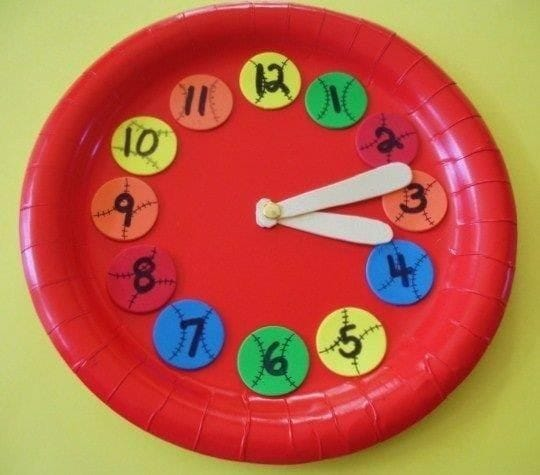 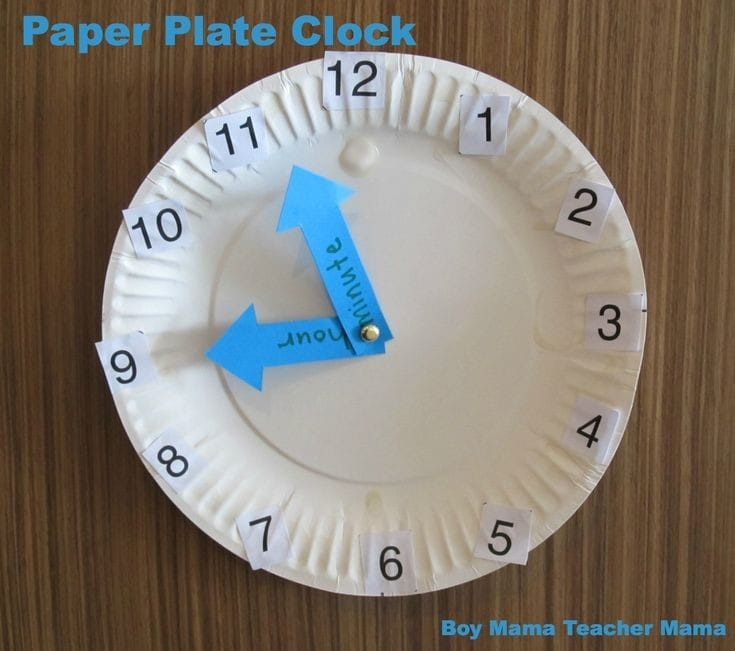 * FAZER O REGISTRO DA ATIVIDADE E ENVIAR PARA A PROFESSORAATIVIDADE 7VÍDEO – A LENDA DO GUARANÁCLIQUE NO LINK ABAIXO PARA ASSISTIR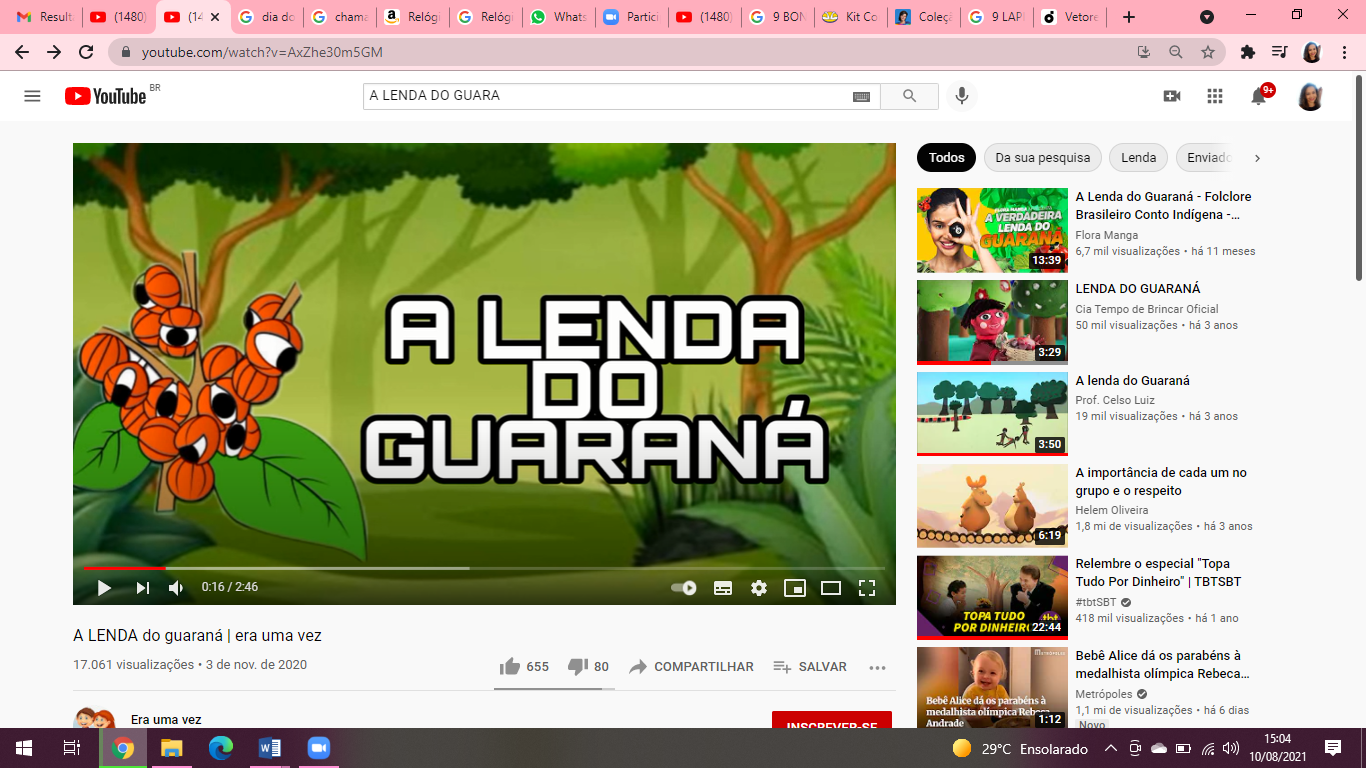 LINK: https://www.youtube.com/watch?v=AxZhe30m5GMVOCÊ GOSTOU DESSA HISTÓRIA?AGORA VOCÊ CONHECE A LENDA DA FRUTA QUE É UTILIZADA PARA FAZER SUCOS, REFRIGERANTES E QUE É USADA TAMBÉM EM MEDICAMENTOS! VAMOS À ATIVIDADE? SIGA AS INSTRUÇÕES ABAIXO:1 – EM UMA FOLHA ESCREVA SEU NOME E A DATA:2 – EM SEGUIDA ESCREVA A PALAVRA GUARANÁ;3 – DE UM LADO DA FOLHA, FAÇA O DESENHO DE UM PÉ DE GUARANÁ, O GUARANAZEIRO. DO OUTRO LADO, COLE IMAGENS DE PRODUTOS QUE SÃO FEITOS COM GUARANÁ; PODE SER UM RÓTULO DE REFRIGERANTE, SUCO OU DE FOLHETOS DE SUPERMERCADO. EXEMPLO: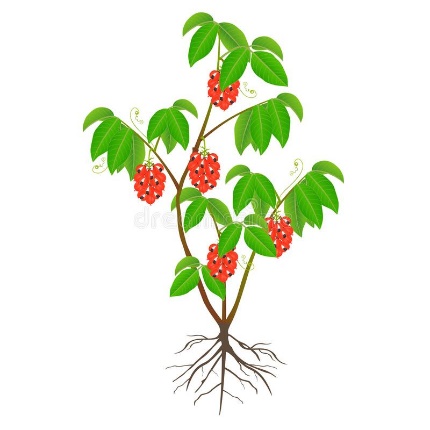 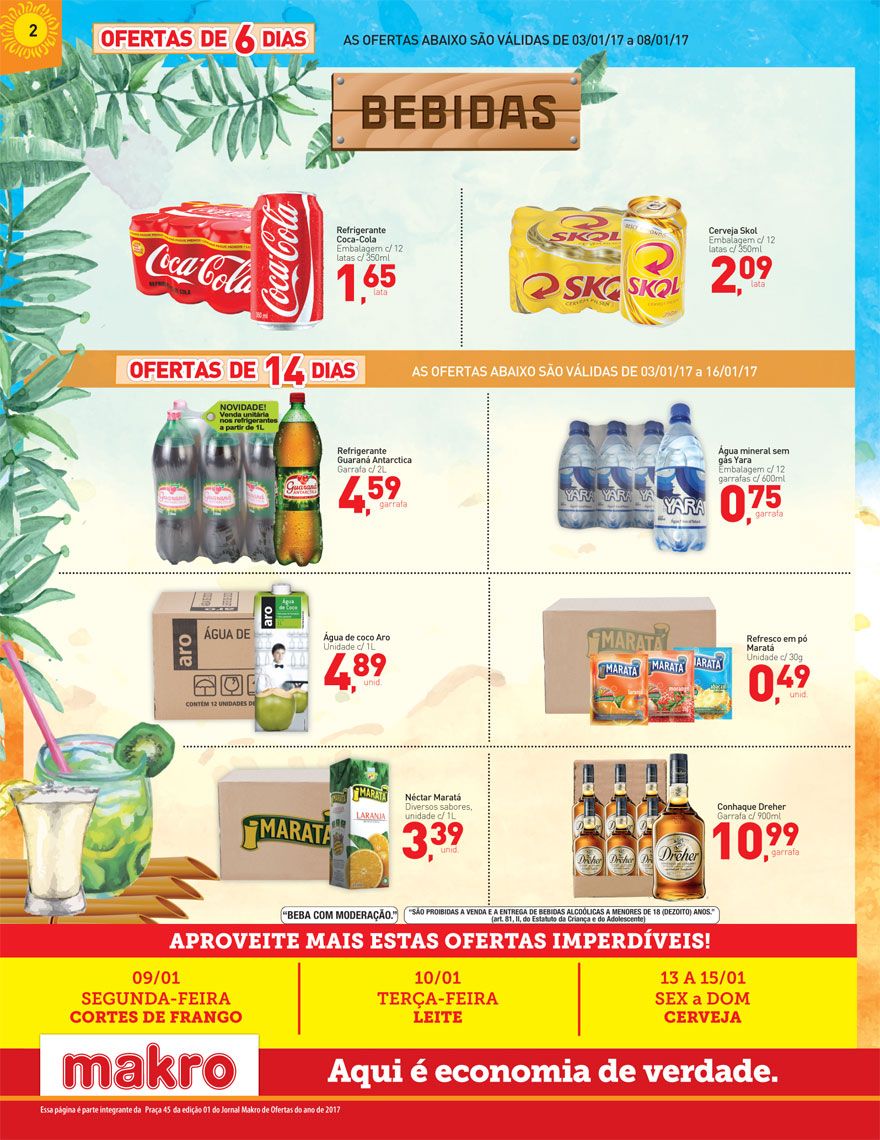 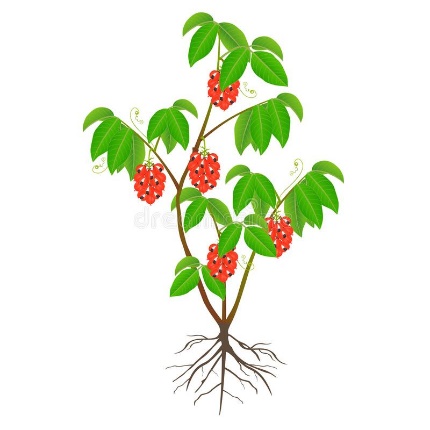 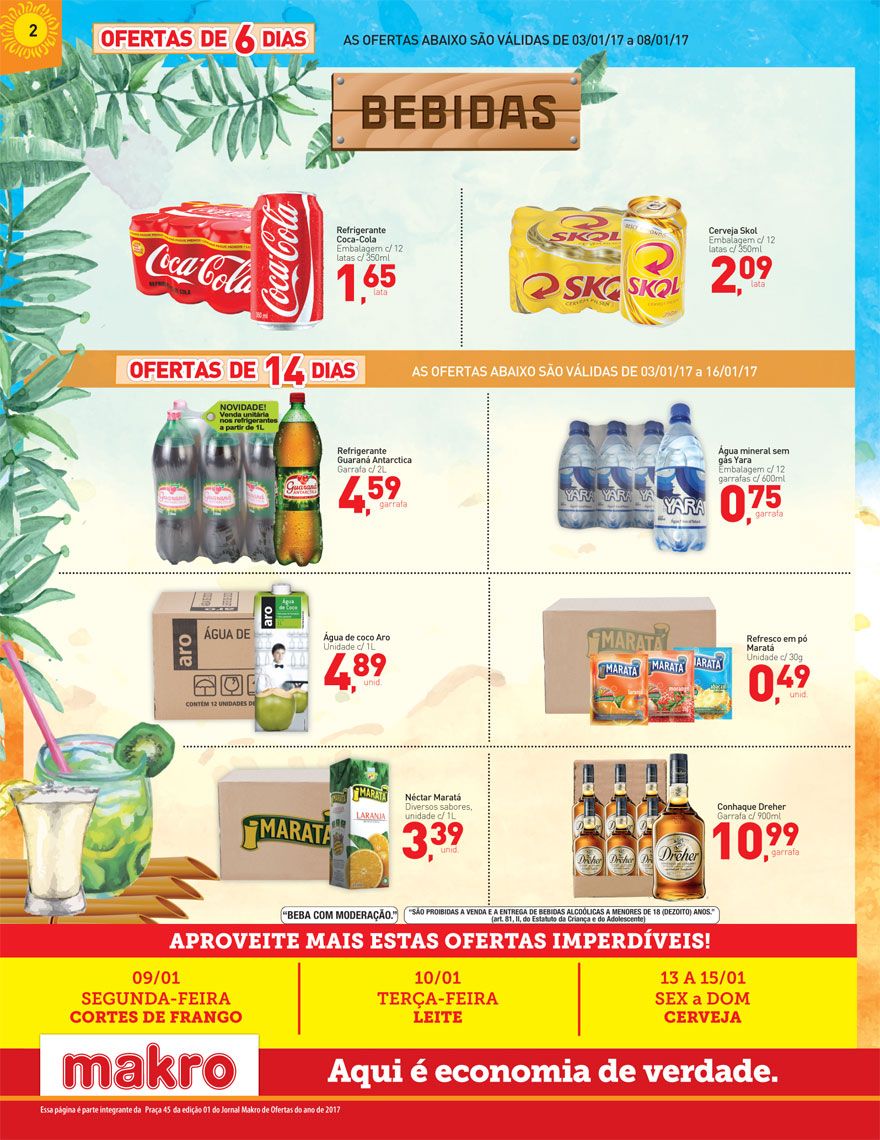 *FAZER O REGISTRO DA ATIVIDADE E ENVIAR PARA A PROFESSORAATIVIDADE 8VÍDEO: LENDA DO CURUPIRACLIQUE NO LINK ABAIXO PARA ACESSAR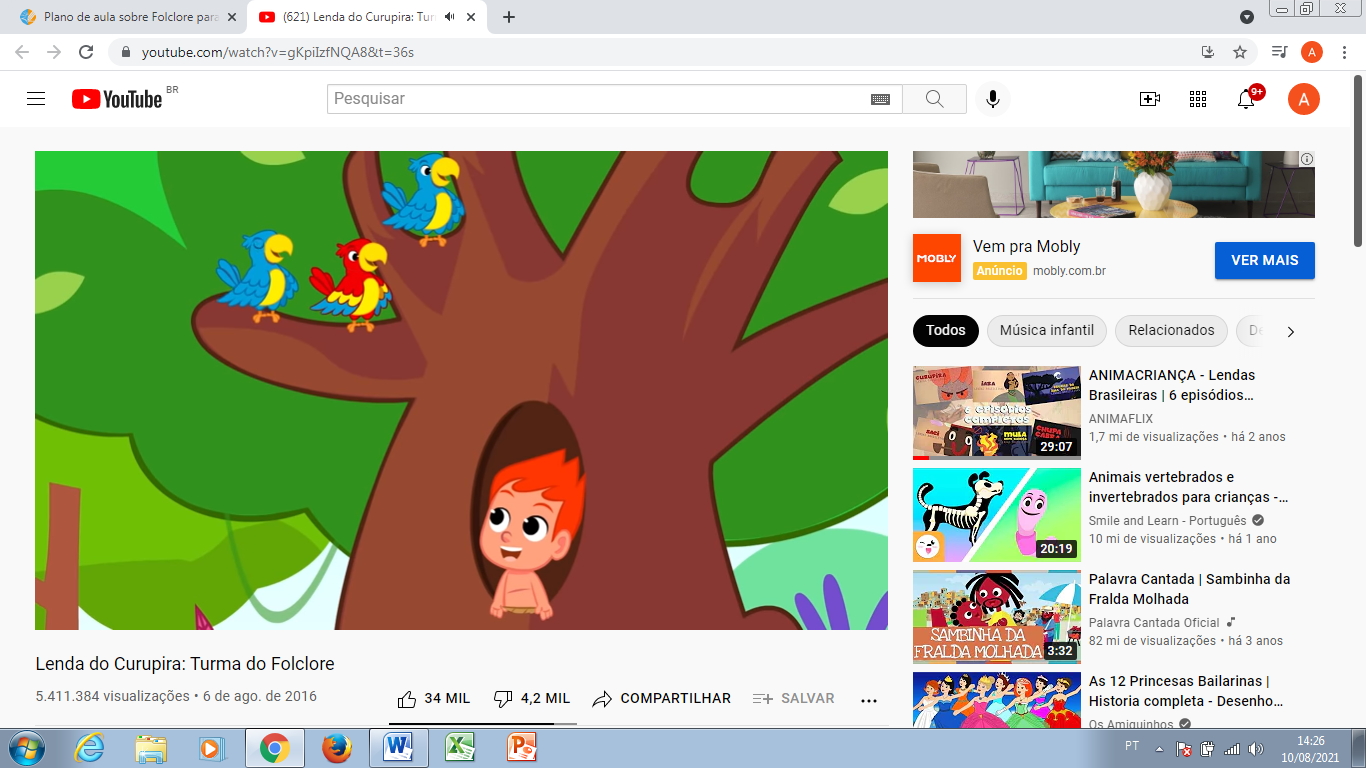 LINK: https://youtu.be/gKpiIzfNQA8?t=162 - DEPOIS DE ASSISTIR A LENDA DO CURUPIRA VOCÊS VÃO RESPONDER AS SEGUINTES PERGUNTAS: ONDE ELE MORA?O QUE ELE FAZ PELA NATUREZA?COMO ELE ANDA?QUANDO O SER HUMANO CHEGA PARA DESMATAR AS FLORESTAS, OS ANIMAIS PEDEM A AJUDA DE QUEM?O QUE O CURUPIRA FAZ PARA IMPEDIR A AÇÃO DOS LENHADORES?- AGORA PEGUE UMA FOLHA DE SULFITE, LÁPIS E DESENHE O CURUPIRA E AS SUAS PEGADAS NA FLORESTA:- CIRCULE OS PARES DOS PÉS DO CURUPIRA.- CONTE AS PEGADAS E REGISTRE NO QUADRADINHO ABAIXO.VEJA O EXEMPLO:PEQUENOS PASSOS TODOS DIAS LEVAM À CONQUISTA DE GRANDES SONHOS!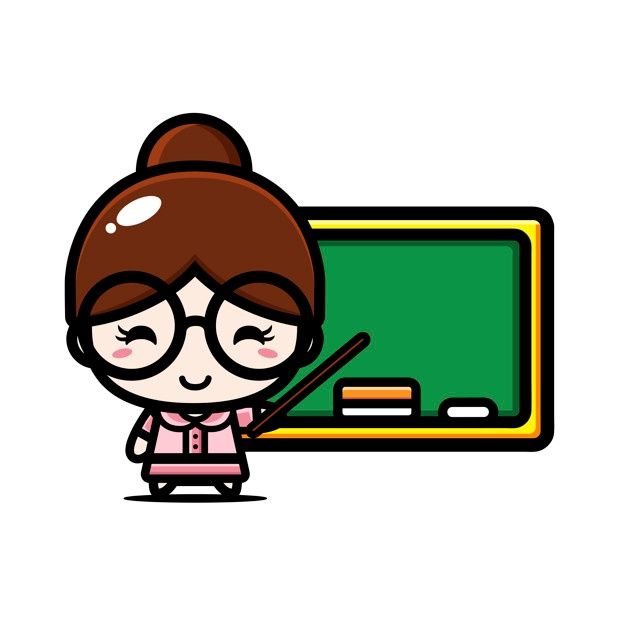 PARABÉNS PELA SUA DEDICAÇÃO! E NÃO ESQUEÇA DE ENVIAR SUAS ATIVIDADES!CRÉDITOSMÚSICA- O SAPO NÃO LAVA O PÉ – DISPONÍVEL EM https://youtu.be/0JkSpPZJDkE?t=7. ACESSO EM 03 DE AGOSTO DE 2021. . VÍDEO BACKGROUND - DISPONÍVEL EM https://youtu.be/Qg5F7tKg6ww. ACESSO EM 03 DE AGOSTO DE 2021. VIDEOAULA PROFESSORA ROSE. DISPONÍVEL EM https://youtu.be/cneew47_KnI . ACESSO EM 04 DE AGOSTO DE 2021. IMAGEM FOLCLORE- DISPONÍVEL EM https://www.empev.com.br/2018/08/o-dia-do-folclore-brasileiro-e.html- ACESSO EM 04 DE AGOSTO DE 2021. A LENDA DO JOÃO-DE-BARRO – PROFESSORA TATYANE. DISPONÍVEL EM https://www.youtube.com/watch?v=IEk9AxfC9iQ. ACESSO EM 10 DE AGOSTO DE 2021.IMAGEM CARRINHOS. DISPONÍVEL EM https://www.magazineluiza.com.br/colecao-completa-carros-c-9-carrinhos-de-13cm-roda-livre-mcqueen-e-sua-turma-toyng/p/hbfc5bbdb9/br/crbr/. ACESSO EM 10 DE AGOSTO DE 2021.IMAGEM BONECAS. DISPONÍVEL EM https://produto.mercadolivre.com.br/MLB-1545619742-kit-com-9-bonecas-princesas-disney-pelucia-dtc-personagens-_JM. ACESSO EM 10 DE AGOSTO DE 2021.IMAGEM LÁPIS DE COR. DISPONÍVEL EM https://pt.depositphotos.com/vector-images/l%C3%A1pis-de-cor.html?offset=100&qview=51296303. ACESSO EM 10 DE AGOSTO DE 2021.IMAGEM PRENDEDORES DE ROUPA – ACERVO DO PROFESSOR.PARLENDA MACACA SOFIA. DISPONÍVEL EM https://www.youtube.com/watch?v=y5hM17SIsmI. ACESSO EM 10 DE AGOSTO DE 2021. IMAGEM RELÓGIOS. DISPONÍVEL EM https://br.pinterest.com. ACESSO EM 10 DE AGOSTO DE 2021.A LENDA DO GUARANÁ. DISPONÍVEL EM https://www.youtube.com/watch?v=AxZhe30m5GM. ACESSO EM 10 DE AGOSTO DE 2021.IMAGEM SACI. DISPONÍVEL EM https://br.pinterest.com/rodrigokrawczuk/saci-perere/. ACESSO EM 10 DE AGOSTO DE 2021.IMAGEM GUARANAZEIRO. DISPONÍVEL EM https://pt.dreamstime.com/ramo-do-caf%C3%A9-com-flor-branca-e-as-bagas-vermelhas-image111781371. ACESSO EM 10 DE AGOSTO DE 2021.IMAGEM PANFLETO DE MERCADO. DISPONÍVEL EM https://br.pinterest.com/pin/325807354300234040/. ACESSO EM 10 DE AGOSTO DE 2021.IMAGEM DO CURUPIRA. DISPONÍVEL EM https://www.nossoclubinho.com.br/wp-content/uploads/2016/08/atividade-educacao-infantil-dia-folclore-754x1024.jpg. ACESSO EM 10 DE AGOSTO DE 2021.LENDA DO CURUPIRA – TURMA DO FOLCLORE. DISPONÍVEL EM https://youtu.be/gKpiIzfNQA8?t=162. ACESSO EM 10 DE AGOSTO DE 2021.  VIDEOAULA – PROFESSORA JULIANA: PARLENDAS. DISPONÍVEL EM https://youtu.be/VqGQoAZgLgo?t=86. ACESSO EM 10 DE AGOSTO DE 2021.VIDEOAULA – PROFESSORA ANDRÉIA: BRINQUEDOS E BRINCADEIRAS DO NOSSO FOLCLORE. PARLENDAS. DISPONÍVEL EM https://youtu.be/IipSPhEbhx8?t=138. ACESSO EM 10 DE AGOSTO DE 2021.123456789NOME:__________________________________DATA______/_______/_________O CURUPIRA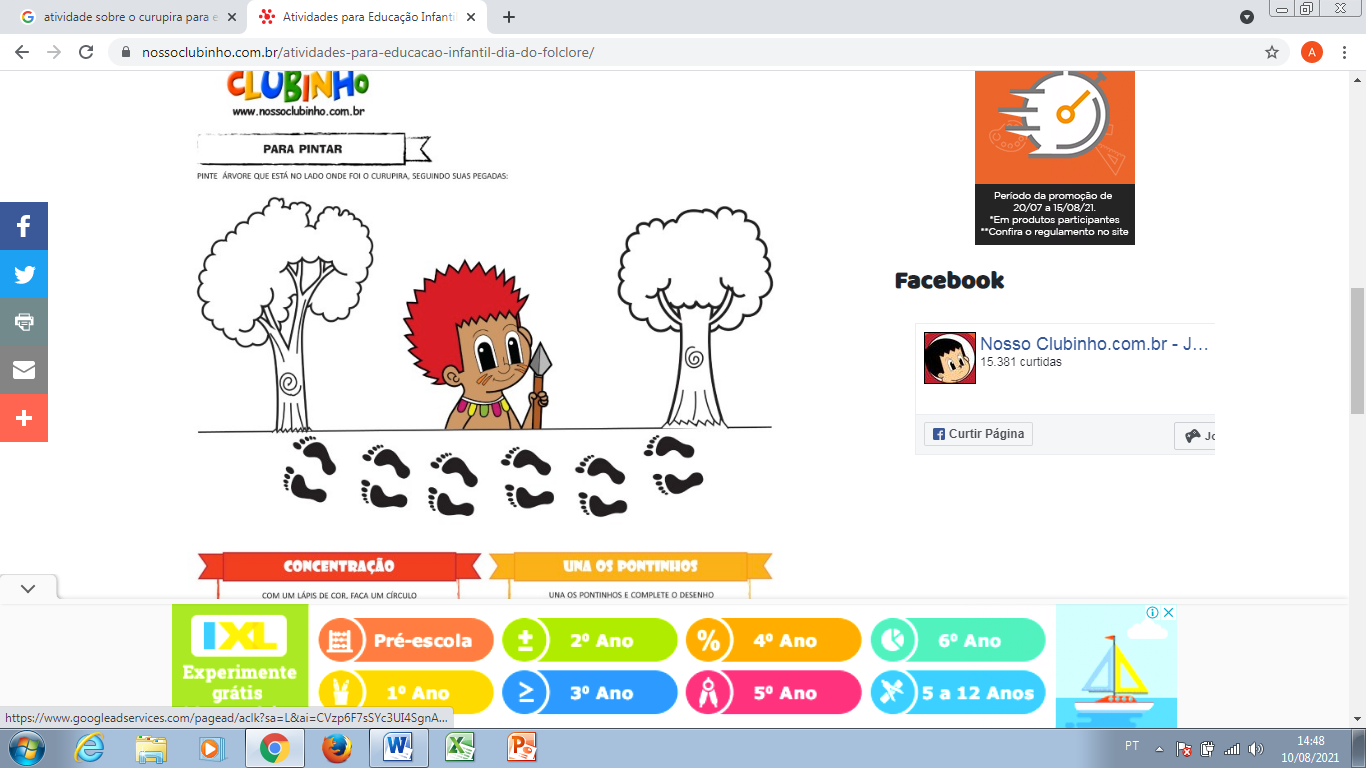 